John 13-17 – Jesus’s Final Words	Washing feet	Jesus’s speech and prayer		1) Jesus is going away to send the Spirit		2) God’s loving relationship between Father, Son and Spirit		3) Disciples abide in God’s love		4) Spirit will empower disciples to carry out God’s mission		5) Jesus predicts oppositions to the missionJohn 18-20 – Jesus’s Death and ResurrectionJesus’s is arrested – “I AM” ironic because instead of exercising life and authority, he gives up his life and authorityJesus crucifixion – Ironic because he really is the king of the Jews.  He conquers evil by letting it conquer him. Jesus’s resurrection – the final sign in Gospel of JohnJohn 21 – AfterwordJesus’s disciples are most effective when they listen for Jesus and simply obey his word. LUKE - ACTSLuke 1-2 – Introduction to 	Jesus’s lifeLuke 3-9 – Jesus’s MissionLuke 9-19 – Jesus’s Journey to JerusalemLuke 19-24 – Jesus’s Final Days in JerusalemActs 1 – Introduction to Jesus’s Acts by the SpiritActs 2-7  - The Work of the Spirit in JerusalemActs 8-12 – The Work of the Spirit in Judea & SamariaActs 13-28 – The Work of the Spirit in the Rest of the WorldOverview of the Entire Bible ScheduleWeek 1 – Content Overview of the Entire BibleWeek 2 – Storyline Overview of the Entire BibleWeek 3 – Jesus in the Old TestamentWeek 4 – Pentateuch, Part 1 (Genesis 1-11)Week 5 – Pentateuch, Part 2 (Genesis 12 – Deuteronomy)Week 6 – Historical Writings, Part 1 (Joshua – 2 Samuel)Week 7 – Historical Writings. Part 2 (1 Kings – 2 Chronicles)Week 8 – Historical Writings, Part 3 (Ezra – Esther)Week 9 – Poetry (Job – Song of Solomon)Week 10 – Prophets (Isaiah – Malachi)Week 11 – Gospels & Acts (Matthew – Act)Week 12 – Letters & Revelation (Romans – Revelation)For any questions, email bnistor@sheridanhills.org. Core Seminars—Overview of the Entire Bible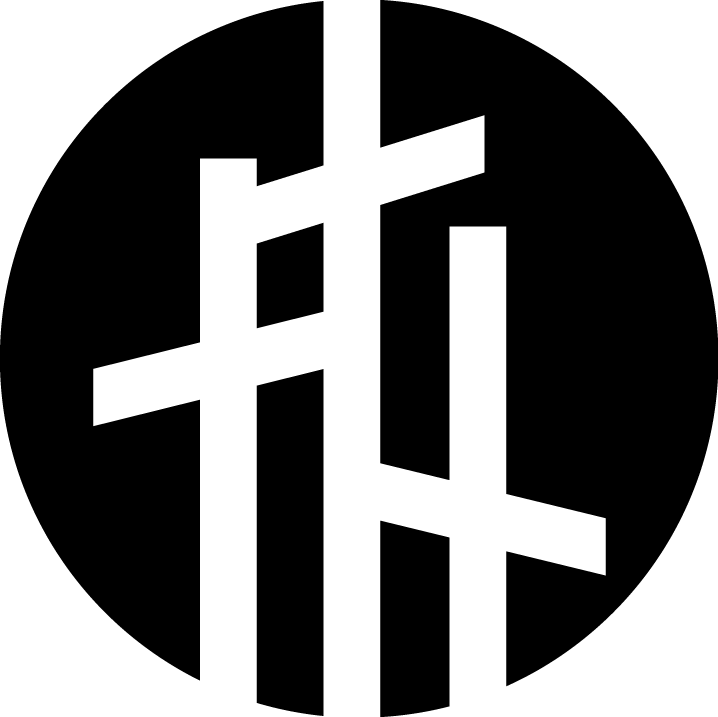 Class 11A: Gospels & Acts“Do your best to present yourself to God as one approved, a worker who has no need to be ashamed, rightly handling the word of truth.” (2 Timothy 2.15)SIMPLE OUTLINEMATTHEW Key Figures tied to Jesus: David, Moses, and GodMatthew 1-3 – Jesus connected to the Old Testament	“Son of God”	14 x 14 x 14 – Numerical value of the name “DAVID” in Hebrew	Women in the genealogy – Tamar, Rahab, Ruth, Mary	Abraham-David-Jesus = Jesus is God’s way of blessing the nations	Fulfillment of OT promises = Immanuel, God with US. Matthew 4-7 – Jesus announces God’s Kingdom	Sermon on the Mount – Teaching with Authority		Upside Kingdom		Fulfilling the Torah, not abolishing it		Transformed hearts Matthew 8-10 – Jesus brings the Kingdom to People’s lives9 miracles: leper, centurion’s servant, sick mother, stormy seas, demonized men, invalid man, dead girl & sick woman, two blind men, mute manJesus’s call to follow him connects the 9 miraclesMatthew 11-13 – Responses to Jesus	Positive, Neutral, Negative responses	Chapter 13 a commentary on these responsesMatthew 14-20 – Expectations about the Messiah	Jesus feeds two multitudes: Jews and Non-Jews	“Who do people say that I am?” 	Pharisees and religious leaders expect Psalm 2 and Daniel 2	Suffering Servant – Isaiah 53	The Church – Matthew 16, 18Matthew 21-25 – Jesus confronts the kingdom of this world	Triumphal entry	Merchants and the Temple	Judgment against PhariseesMatthew 26-28 – Jesus establishes his kingdom	Final Passover Meal – Jesus is the sacrifice of Isaiah 53	Jesus death not a failure, but a fulfillment of OT promises	Great Commission = Baptism + Teaching + Jesus always with usMARKMark 1-8 – Who is Jesus?	Beloved Son of God – 1:11	The Messiah – 1:15	Diverse responses	What do the parables mean?		Disciples are confusedMark 8-10 – What does it mean for Jesus to be the Messiah?	Three conversations about Jesus’s role as Messiah		Result of Convo #1: Peter is rebuked		Result of Convo #2: James and John are rebuked		Result of Convo #3: Son of Man serves 	Transfiguration on Mount Sinai – Moses and Elijah		Jesus carries the glory of God in himselfMark 11-16 – How does Jesus become king?	Jesus enters Jerusalem on a donkey	Exercises authority in the temple	Condemns Israel’s leaders	Predicts Jerusalem’s downfall		Celebrates last Passover 			Old Meaning: Sacrifice of a lamb atones for sin		New Meaning: Sacrifice of the messiah atones for sin	Roman Centurion’s Confession – 15:39	Cliffhanger ending	Mark 16:9-20 JOHNJohn 1 – Introduction	Jesus is….		1) The Divine Word Became Human		2) God’s Tabernacle Glory		3) The One, True God4) 7 Titles (19-51): Lamb of GOD, Son of GOD, Rabbi, The Son of Man, Messiah, King of Israel, Jesus of NazarethJohn 2-10 – Signs and Miracles	4 Jewish Scenes: Wedding (2a), Temple (2b), Rabbi (3), Well (4)4 Jewish Feasts: Sabbath (5), Passover (6), Tabernacle (7-10a), Hanukah (10b)John’s 7s: John 11-12 - Raising Lazarus	Jesus lays down his life for his friends MatthewJesus is God of the Jews and NationsMarkJesus is God of the RomansLukeJesus is God of the OutcastJohnJesus is God of the WorldActsJesus is God of the ChurchMOSESJESUS“Out of Egypt”“Out of Egypt”Crossed the Red Sea Baptized in the JordanWilderness for 40 YearsWilderness for 40 daysReceives Law from Mountain Gives the Law from MountainFirst 5 books of the Bible5 main teaching discoursesJesus is greater than MosesJesus is greater than MosesDelivers his people from slaveryDelivers his people from slaveryGives new divine teachingGives new divine teachingSaves from sinSaves from sinInitiates New CovenantInitiates New CovenantWater to Wine (2)“I AM” – 4:26The Bread of Life (6:35)Lamb of GodSick boy (4)6:20Light of the World (8:12)Son of Godparalyzed man (5)8:24Gate for the Sheep (10:7)RabbiFeeding 5,000 (6)8:28Good Shepherd (10:11) Son of Manblind man (9)8:58Resurrection (11:25)King of IsraelRaising Lazarus (11)13:19Way, Truth, & Life (14:6)MessiahJesus’s Resurrection (21)18:5True Vine (15:1)Jesus of Nazareth